r6. Affiliated Parties Form	draft version 3-15-2017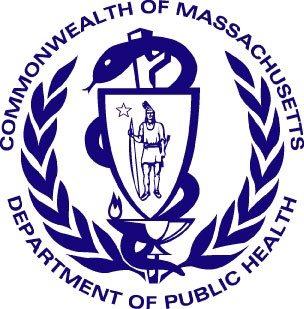 Massachusetts Department of Public Health Determination of NeedAffiliated PartiesApplication Date: 08/15/2023Application Number: BHS-23072710-OLApplicant InformationApplicant Name: Berkshire Health System, Inc.Contact Person:    Jared BarnesTitle: Vice President and General CounselPhone: 4134459529E-mail: jbarnes@bhs1.org Affiliated Parties1.9 Affiliated Parties: List all officers, members of the board of directors, trustees, stockholders, partners, and other Persons who have an equity or otherwise controlling interest in the application.Document Ready for FilingWhen document is complete click on "document is ready to file". This will lock in the responses and date and time stamp the form. To make changes to the document un-check the "document is ready to file" box.Edit document then lock file and submit Keep a copy for your records. Click on the "Save" button at the bottom of the page. To submit the application electronically, click on the "E-mail submission to Determination of Need" button.This document is ready to file? YesDate/time Stamp: 08/15/2023 10:15 amE-mail submission to Determination of NeedAdd/ Del RowsName (Last)Name (First)Mailing AddressCityStateAffiliationPosition with affiliated entity (or with Applicant)Stock, shares, or partnershipPercent Equity (numbers only)Convictions or     violationsList other health care facilities affiliated withBusiness relationship with Applicant+/-RodowiczDarlene319 E. Harbor RoadCheshireMABerkshire Health SystemsPresident and Trustee (Berkshire Health Systems, Berkshire Medical Center, Fairview Hospital, North Adams Regional Hospital Corporation)NoYes+/-St. GeorgeScott462 East RoadRichmondMABerkshire Health SystemsTreasurer (Berkshire Health Systems, Berkshire Medical Center, Fairview Hospital, North Adams Regional Hospital Corporation)NoYes+/-BoudreauCheryl M.74 North Street, Ap. 604PittsfieldMABerkshire Health SystemsClerk (Berkshire Health Systems, Berkshire Medical Center, Fairview Hospital, North Adams Regional Hospital Corporation)NoYes+/-AlcombrightRichard40 Williams StreetNorth AdamsMABerkshire Health SystemsTrustee (Berkshire Health Systems, Berkshire Medical Center, Fairview Hospital, North Adams Regional Hospital Corporation)NoNo+/-Cella Jr, MDRobert1332 Cold Spring RoadWilliamstownMABerkshire Health SystemsTrustee (Berkshire Health Systems, Berkshire Medical Center, Fairview Hospital, North Adams Regional Hospital Corporation)NoNo+/-HaynesLeticia  S.E.35 Buckley StreetWilliamstownMABerkshire Health SystemsTrustee (Berkshire Health Systems, Berkshire Medical Center, Fairview Hospital, North Adams Regional Hospital Corporation)NoNo+/-HallDavide28 Elmview TerracePittsfieldMABerkshire Health SystemsTrustee (Berkshire Health Systems, Berkshire Medical Center, Fairview Hospital, North Adams Regional Hospital Corporation)NoNo+/-SiegelCarole114 Ridge AvenuePittsfieldMABerkshire Health SystemsTrustee (Berkshire Health Systems, Berkshire Medical Center, Fairview Hospital, North Adams Regional Hospital Corporation)NoNo+/-BissellJohn L.163 Ann DrivePittsfieldMABerkshire Health SystemsTrustee (Berkshire Health Systems, Berkshire Medical Center, Fairview Hospital, North Adams Regional Hospital Corporation)NoNo+/-Loiodice, MDJohn A.12 Cherry StreetStockbridgeMABerkshire Health SystemsTrustee (Berkshire Health Systems, Berkshire Medical Center, Fairview Hospital, North Adams Regional Hospital Corporation)NoBHSYes+/-MoresiDavid60 Buxton Hill RdWilliamstownMABerkshire Health SystemsTrustee (Berkshire Health Systems, Berkshire Medical Center, Fairview Hospital, North Adams Regional Hospital Corporation)NoYes+/-Cordon SuffishAnakatina35 Meadow Ridge DrivePittsfieldMABerkshire Health Systems(Berkshire Health Systems, Berkshire Medical Center, Fairview Hospital, North Adams Regional Hospital Corporation)NoNo+/-Hornstein, DOEdmund310 Forest Hill DriveDaltonMABerkshire Health SystemsTrustee (Berkshire Health Systems, Berkshire Medical Center, Fairview Hospital, North Adams Regional Hospital Corporation)NoBerkshire Medical CenterNo+/-BoydBronly S.4 Pixely Hill RoadStockbridgeMABerkshire Health SystemsTrustee (Berkshire Health Systems, Berkshire Medical Center, Fairview Hospital, North Adams Regional Hospital Corporation)NoNo+/-RaserBarton D.93 Gravesleigh TerracePittsfieldMABerkshire Health SystemsTrustee (Berkshire Health Systems, Berkshire Medical Center, Fairview Hospital, North Adams Regional Hospital Corporation)NoNo+/-Steubner Jr MDErwin95 Sabin DriveWilliamstownMABerkshire Health SystemsTrustee (Berkshire Health Systems, Berkshire Medical Center, Fairview Hospital, North Adams Regional Hospital Corporation)NoNo+/-BarbalungaAlfred A.Eagles Nest RoadPittsfieldMABerkshire Health SystemsTrustee (Berkshire Health Systems, Berkshire Medical Center, Fairview Hospital, North Adams Regional Hospital Corporation)NoNo+/-DobelleKitOne Crofut StreetPittsfieldMABerkshire Health SystemsTrustee (Berkshire Health Systems, Berkshire Medical Center, Fairview Hospital, North Adams Regional Hospital Corporation)NoNo+/-Bravo DPMAlbert5 Melville CourtLenoxMABerkshire Health SystemsTrustee (Berkshire Health Systems, Berkshire Medical Center, Fairview Hospital, North Adams Regional Hospital Corporation)NoNo+/-Belman, M.D.Alec R.65 Dean Hill RoadRichmondMABerkshire Health SystemsTrustee (Berkshire Health Systems, Berkshire Medical Center, Fairview Hospital, North Adams Regional Hospital Corporation)NoBHS, FairviewYes+/-BurkeTimothy19 Tami WayPittsfieldMABerkshire Health SystemsTrustee (Berkshire Health Systems, Berkshire Medical Center, Fairview Hospital, North Adams Regional Hospital Corporation)NoBrien CenterNo+/-KormanikSusan142 Green River RoadAlfordMABerkshire Health SystemsTrustee (Berkshire Health Systems, Berkshire Medical Center, Fairview Hospital, North Adams Regional Hospital Corporation)NoNo+/-McCormickKathleen A.316 North Plain RoadGt. BarringtonMABerkshire Health SystemsTrustee (Berkshire Health Systems, Berkshire Medical Center, Fairview Hospital, North Adams Regional Hospital Corporation)NoNo+/-PuddesterFrederick144 Chestnut StreetStockbridgeMABerkshire Health SystemsTrustee (Berkshire Health Systems, Berkshire Medical Center, Fairview Hospital, North Adams Regional Hospital Corporation)NoNo+/-MoffattLaurie Norton2 Dugway RoadWilliamstownMABerkshire Health SystemsTrustee (Berkshire Health Systems, Berkshire Medical Center, Fairview Hospital, North Adams Regional Hospital Corporation)NoNo